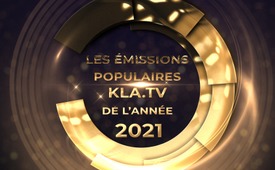 Les émissions populaires Kla.TV de l’année 2021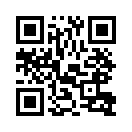 En 2021, Kla.TV a diffusé pour vous 2 670 émissions éducatives dans pas moins de 86 langues. Les vues ont augmenté de manière exponentielle ! Laissez-vous entraîner et ne manquez pas le top 6 des émissions de Kla.TV.En 2021 Kla.TV a diffusé pour vous → 2 670 émissions de dévoilement dans pas moins de 86 langues. Les vues ont augmenté de manière exponentielle ! Laissez-vous entraîner et ne manquez pas le top 6 des émissions de Kla.TV.

Chers téléspectateurs, nos équipes ont travaillé bénévolement pour vous pendant leurs soirées, en plus de tous les inconvénients liés aux restrictions dues au Covid et aux circonstances difficiles sur leur lieu de travail. « Kla.TV-Les autres nouvelles du peuple pour le peuple » est devenue en 2021 l'une des plateformes d'informations indépendantes les plus populaires sur Internet. Rien qu'en 2021, 2 670 émissions d'information ont été diffusées et mises à la disposition du monde entier dans 86 langues. Notre offre d'émissions en langues étrangères a augmenté de plus de 58 % en 2021. En 2020, notre équipe de bénévoles a produit 1 372 émissions en langues étrangères et en 2021, elle en a déjà produit 2 178, soit environ 800 de plus que l'année précédente ! En 2021, le nombre de visiteurs sur notre site web a augmenté de 81% par rapport à l'année précédente, les vidéos vues sur le site principal de Kla.TV ont augmenté de 68% et Kla.TV a atteint en moyenne environ 204 000 vues par jour et plus de 1,4 million de vues par semaine ! Notre site web original www.kla.tv a enregistré l'année dernière 1 819 265 269 connexions sur notre serveur, soit plus de 1,8 milliard de connexions. Cette croissance exponentielle, par rapport à l'année précédente, montre un vif intérêt pour toutes les vidéos préparées avec soin, avec le texte de l'émission, diverses possibilités de téléchargement et des aperçus thématiques.

Nous souhaitons maintenant vous présenter les 6 vidéos les plus populaires de l'année 2021 :

Place 1 :
APPEL AU REVEIL URGENT : Des décès par milliers après la vaccination Covid-19 !
Avec 3 065 523 vues
Cette émission est la plus regardée de toutes les émissions de Kla.TV depuis sa création.

Place 2 : 
Le dossier Wieler : interrelations et révélations
Avec 2 689 406 vues
Cette émission arrive deuxième parmi toutes les émissions diffusées sur Kla.TV depuis sa création.

Place 3 :
Le dossier (tenu secret) Christian Drosten
Avec 2 072 346 vues

Place 4 :
Des vaccinés qui meurent ! Les « vérificateurs des faits » nient tout lien !
Avec 1 500 607 vues

Place 5 : 
APPEL URGENT À TOUS LES CITOYENS : L’analyse concrète après 9 mois de vaccination Covid montre des conséquences dévastatrices !
Avec 1 367 889 vues

Place 6 :
L’injection d’un code génétique – Entretien avec le Dr Carrie Madej
Avec 1 333 352 vues

Vous trouverez d'autres émissions populaires sur le lien https://www.kla.tv/SujetBrulant

Avec la portée croissante de Kla.TV aux quatre coins du monde, nous subissons également sur nos chaînes la pression des géants de la technologie, de la politique, de la presse du système ainsi que des associations criminelles de hackers. L'année dernière, nous avons été bloqués sur YouTube, cette année sur Facebook, Twitter et Instagram. Le même schéma se reproduit : comme le montre le graphique de Facebook, ils nous bloquent dès que l'influence dépasse un demi-million de personnes atteintes par jour - et que l'effet de diffusion ne peut plus être stoppé. C'est pourquoi, chers téléspectateurs, n'hésitez pas à nous rendre visite sur notre page web originale et à nous aider à la faire connaître ! En cette nouvelle année 2022, nous avons plus que jamais besoin de vous pour que les contres-voix de Kla.TV, qui sont approfondie et vont droit au but, puissent continuer à être diffusées partout, et ce malgré la censure et les sanctions de diverses plateformes ! Depuis novembre 2021, la plateforme Kla.TV a également été optimisée pour les téléphones portables. Après de nombreux mois de développement, le site web peut désormais être consulté de manière optimale sur un téléphone portable. Toutes les fonctions de la version desktop seront reprises dans les prochains mois sur la version mobile. En cliquant sur le bouton "Mode desktop" tout en bas du téléphone portable, vous pouvez à tout moment basculer sur la page Kla.TV habituelle.

Des centaines de collaborateurs bénévoles de Kla.TV développent et produisent le programme de Kla.TV pendant leur temps libre et à leurs frais - et ce, en plus de leur métier ! Ils s'investissent souvent jusqu'au bout de la nuit. C'est pourquoi devenez vous aussi des collaborateurs qui diffusent bénévolement ! Profitez de l'offre de diffusion variée et faites connaître Kla.TV partout !de Lois SasekSources:.Cela pourrait aussi vous intéresser:---Kla.TV – Des nouvelles alternatives... libres – indépendantes – non censurées...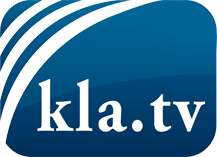 ce que les médias ne devraient pas dissimuler...peu entendu, du peuple pour le peuple...des informations régulières sur www.kla.tv/frÇa vaut la peine de rester avec nous!Vous pouvez vous abonner gratuitement à notre newsletter: www.kla.tv/abo-frAvis de sécurité:Les contre voix sont malheureusement de plus en plus censurées et réprimées. Tant que nous ne nous orientons pas en fonction des intérêts et des idéologies de la système presse, nous devons toujours nous attendre à ce que des prétextes soient recherchés pour bloquer ou supprimer Kla.TV.Alors mettez-vous dès aujourd’hui en réseau en dehors d’internet!
Cliquez ici: www.kla.tv/vernetzung&lang=frLicence:    Licence Creative Commons avec attribution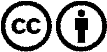 Il est permis de diffuser et d’utiliser notre matériel avec l’attribution! Toutefois, le matériel ne peut pas être utilisé hors contexte.
Cependant pour les institutions financées avec la redevance audio-visuelle, ceci n’est autorisé qu’avec notre accord. Des infractions peuvent entraîner des poursuites.